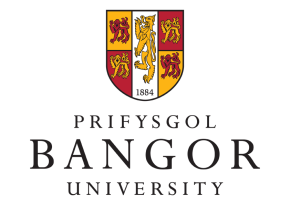 STUDENT SELF CERTIFICATE FOR SICKNESS ABSENCEPlease complete this form in capital letters and return to Schools’ Admin Centre, alternatively you may record your sickness absence on the ‘Attendance Record’ section of MyBangor.This form must be completed if you are absent due to sickness between 1 and 7 consecutive days (including Saturday, Sunday and Bank and/or University Holidays). If an exam or piece of assessed work is missed you will need to provide a medical note from your GP; this form will not be accepted.If you are applying for an extension to a piece of coursework and/or a first sit for an exam, please also ensure that you complete the appropriate request form.It is a disciplinary offence to knowingly give false information.Full name:       ________________________________________________Academic School(s):   __________________________________________Student ID : 500_______________________________________________Period of absence:Number of days absent           ____________________________________Date from (1st day of absence)____________________________________Date to (last date of absence) ____________________________________Reason for sickness absence:________________________________________________________________________________________________________________________Declaration by the student:I declare that I was sick during the period above and that the information given is true and correct:Signed:  ……………………………………  Dated:  ……………………………..